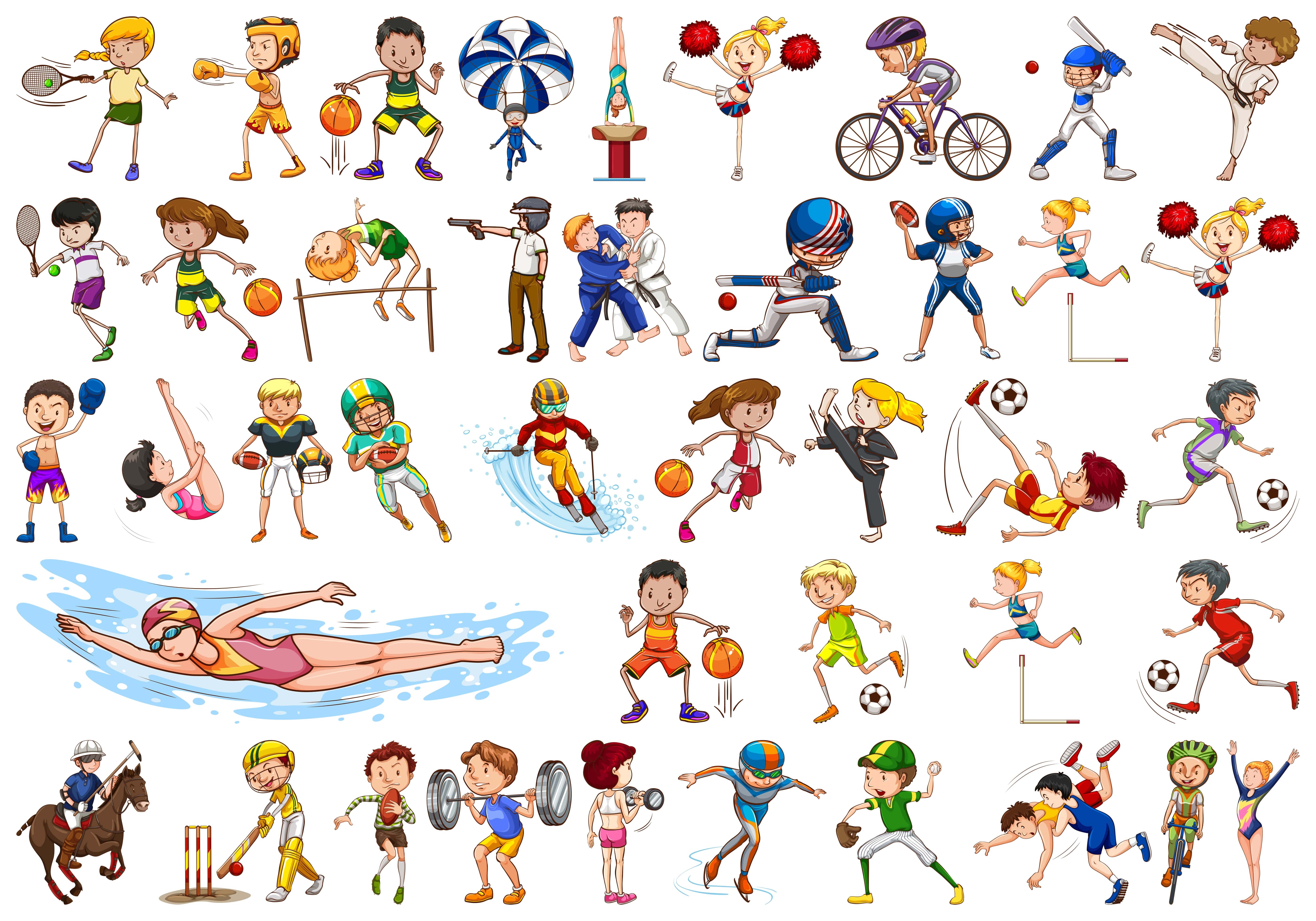 Дата, время. местоНаименование мероприятияМАУ СК «Ледовый»МАУ СК «Ледовый»10,13,14,16 марта 21.30Пермский край, г. Краснокамск, ул. Большевистская д.56 лит. ЕЕдиная ночная хоккейная лигаМБУ СШ г. КраснокамскаМБУ СШ г. Краснокамска18.03.2023-19.03.202312.00МБУ "СШ" г. Краснокамска, ул. Карла Маркса, д. 4 «в»Чемпионат Пермского края по волейболу (женщины, 2 тур)МАУ ФОК «Олимпийский»МАУ ФОК «Олимпийский»15.03.2023  18.00                Дом спорта  г. Краснокамск, ул. Большевистская, 56                        Фестиваль ВФСК ГТО среди семейных команд15.03.2023 13.00                                        Стадион "Гознак",  г. Краснокамск, ул. Комарова, 1Соревнования по конькам в рамках Спартакиады учащихся  школ Краснокамского городского округа на 2022-2023гг